                                                   فرم شماره 1                                                             تاریخ :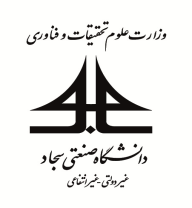                    فرم مشخصات فردی آزمون نیمه متمرکزدکتری (Ph.D.)                          شماره :                                             (مخصوص داوطلب)                   الف ) مشخصات فردیتوجه مهم : امتیازکلیۀ موارد ذکر شده در بند های «ب» و «ج» مندرج در این فرم، صرفاً با ارائه اصل (یا کپی برابر با اصل) مدارک معتبر در هنگام مراجعه داوطلب به دانشگاه قابل ارزیابی می باشد. ب ) سوابق پژوهشیمقالات چاپ شده در مجلات علمی معتبر داخلی و خارجی  و یا کنفرانسها و سمینارها و همایشهای داخلی و خارجیاختراعات ثبت شده مورد تأیید سازمان پژوهشهای علمی و صنعتی ایرانجشنوارههای علمی معتبر ملی و بین المللی (خوارزمی، جوان خوارزمی، فارابی، ...)4-کتابها (تألیف یا ترجمه)امتیاز پایان نامه( حتماً با ارایه مدرک معتبر)5-1-  پایان نامه دوره کارشناسی 5-2-  پروژه دوره کارشناسی ارشدج ) سوابق تحصیلی و آموزشیسوابق تحصیلیبرگزیدگان جشنوارهها ، مسابقات بین المللی و المپیادهای معتبر:مدرک زبانلطفاً به سؤالات زیر به طور مختصر و روشن پاسخ دهید.نام نرم افزارهای تخصصی کامپیوتری (مانند LISREL، MATLAB و ...) که به آن تسلط دارید را ذکر نمایید. هزینه زندگی شما در دوره تحصیل چگونه تأمین خواهد شد؟آیا بورس تحصیلی دریافت کرده اید؟ ضوابط کار در طی تحصیل شما از نظر سازمان بورس کننده چگونه است؟در صورت نیاز، میزان همکاری شما با دانشکده در زمینه هایی مانند حل تمرین دروس، تهیه دستور کار آزمایشگاههای آموزشی، همکاری اجرایی در آزمایشگاه های آموزشی یا پژوهشی و ... به چه میزان خواهد بود؟چه ویژگی هایی (علمی/ عمومی/ اخلاقی) در خود می بینید که در این پرسشنامه سؤال نشده است و فکر می کنید می تواند در انتخاب شما تأثیر داشته باشد؟موضوعات مورد علاقه خود را برای ادامه تحصیل در مقطع دکتری به ترتیب اولویت بنویسید:7-  با چند مقاله علمی در طول دوره دکتری کار خود را مطلوب ارزیابی می کنید؟مقاله کنفرانس بین المللی                                              مقاله مجله ISI یا علمی ، پژوهشی                  لازم به ذکر است پذیرش دانشجویان دکتری به صورت تمام وقت امکان پذیر خواهد بود و تعهد حضور تمام وقت الزامی است.نام و نام خانوادگی داوطلب:                                              تاریخ :                                                          امضا:نام و نام خانوادگی : وضعیت نظام وظیفه :شماره پرونده :شماره داوطلب : سال تولد :وضعیت تأهل :کد ملی :وضعیت اشتغال :تلفن تماس :نشانی الکترونیکی :نشانی پستی :نشانی پستی :نوع مقالهوضعیت مقالهعنوان مقالهعنوان مجله ،سال انتشارنام نویسندگان (نویسنده مسؤول مقاله را با علامت * مشخص فرمایید)امتیاز(در این قسمت چیزی ننویسید.)مقالات مجلات علمی – پژوهشی (داخلی، خارجی)چاپ شدهمقالات مجلات علمی – پژوهشی (داخلی، خارجی)چاپ شدهمقالات مجلات علمی – پژوهشی (داخلی، خارجی)چاپ شدهمقالات مجلات علمی – پژوهشی (داخلی، خارجی)پذیرفته شدهمقالات مجلات علمی – پژوهشی (داخلی، خارجی)پذیرفته شدهمقالات مجلات علمی – پژوهشی (داخلی، خارجی)پذیرفته شدهمقالات مجلات علمی – ترویجیچاپ شدهمقالات مجلات علمی – ترویجیچاپ شدهمقالات مجلات علمی – ترویجیپذیرفته شدهمقالات مجلات علمی – ترویجیپذیرفته شدهمقالات ارائه شده در کنفرانسهای(داخلی،خارجی)چاپ شدهمقالات ارائه شده در کنفرانسهای(داخلی،خارجی)چاپ شدهمقالات ارائه شده در کنفرانسهای(داخلی،خارجی)پذیرفته شدهمقالات ارائه شده در کنفرانسهای(داخلی،خارجی)پذیرفته شدهجمع امتیاز(در این قسمت چیزی ننویسید.)ردیفنام اختراعمحل ثبتتاریخ ثبت1234ردیفعنوان جشنوارهنهاد برگزار کنندهتاریخ برگزاریرتبه12345نوع کتابعنوان  کتابسال انتشار و تعداد صفحاتنام نویسندگان به ترتیب ذکر شده روی جلدامتیاز(در این قسمت چیزی ننویسید.)تألیفتألیفتألیفترجمهترجمهترجمهعنوان پروژه یا پایان نامهنام استاد راهنماامتیازامتیازامتیازامتیازنمرهعنوان پروژه یا پایان نامهنام استاد راهنماعالیبسیار خوبخوبقابل قبولنمرهعنوان پروژه یا پایان نامهنام استاد راهنماامتیازامتیازامتیازامتیازنمرهعنوان پروژه یا پایان نامهنام استاد راهنماعالیبسیار خوبخوبقابل قبولنمرهنمره کل امتیاز پژوهشی داوطلب (در این قسمت چیزی ننویسید.)مقطع تحصیلیرشته – گرایشنام دانشگاهمعدل کلسال شروعسال خاتمهکارشناسیکارشناسی ارشدردیفنام مسابقه المپیاد /جشنوارهنهاد برگزار کنندهسال برگزیده شدهرتبه123ردیفنام آزموننمره اخذ شدهسال آزمونتوضیحات12نمره کل امتیاز پژوهشی داوطلب (در این قسمت چیزی ننویسید.)ردیفموضوع تخصصی1234